                                                                ПРОЕКТ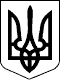 ВЕЛИКОСЕВЕРИНІВСЬКА СІЛЬСЬКА РАДА
КРОПИВНИЦЬКОГО РАЙОНУ КІРОВОГРАДСЬКОЇ ОБЛАСТІТРИДЦЯТА  СЕСІЯ ВОСЬМОГО СКЛИКАННЯРІШЕННЯвід «   »  березня 2019 року                                                                        №с.Велика СеверинкаПро затвердження Програми розвитку малого та середнього підприємництва в Великосеверинівській об’єднаній територіальнійгромаді 2019-2021 рокиВідповідно до п.22 ст.26 Закону України “Про місцеве самоврядування в Україні”, СІЛЬСЬКА РАДА ВИРІШИЛА:1. Затвердити Програму розвитку малого та середнього підприємництва в Великосеверинівській об’єднаній територіальній громаді 2019-2021 роки (додається).2. Постійним комісіям сільської ради систематично аналізувати хід виконання затвердженої Програми.Сільський голова							С.ЛЕВЧЕНКОЗАТВЕРДЖЕНОрішення Великосеверинівської сільської ради«__» ___________ 2019 № __Програма розвитку малого та середнього підприємництва в Великосеверинівській об’єднаній територіальній громаді на 2019-2021 рокиПаспорт програми_____________________________________________1 Обсяг фінансових ресурсів, необхідних для реалізації заходів Програми, може змінюватися шляхом внесення відповідних змін до сільського бюджету впродовж терміну дії Програми. ВступПідприємницька діяльність є основою економічного і соціального розвитку, вирішення соціальних проблем, подолання бідності та забезпечення високого рівня життя громадян. Тому в кожній країні питання створення належних умов для відповідального перед державою, соціально- орієнтованого, спрямованого на вирішення як поточних, так і довгострокових задач бізнесу завжди належали до першочергових.Формування сприятливого підприємницького середовища є одним із головних завдань діяльності Великосеверинівської сільської ради, що постійно вимагає удосконалення функцій управління та узгодження спільних дій місцевих органів виконавчої влади та органів місцевого самоврядування з питань реалізації державної політики у сфері підприємництва на регіональному рівні.Комплексна програма розвитку малого і середнього підприємництва у Великосеверинівській ОТГ на 2019-2021 роки (далі – Програма) розроблена з метою створення сприятливих умов для розвитку малого і середнього підприємництва, забезпечення його конкурентоспроможності та підвищення ролі у вирішенні завдань соціально-економічного розвитку об’єднаної громади, спрямування для цього дій місцевих органів виконавчої влади, органів місцевого самоврядування, суб’єктів підприємництва, громадських організацій та об’єднань підприємців.Програма розроблена на виконання Закону України «Про розвиток та державну підтримку малого і середнього підприємництва в Україні» та регіональних особливостей, а також економічних і соціальних проблем громади.У Програмі враховано положення законів України «Про Національну програму сприяння розвитку малого підприємництва в Україні», «Про засади державної регуляторної політики у сфері господарської діяльності», «Про дозвільну систему у сфері господарської діяльності», «Про основні засади державного нагляду (контролю) у сфері господарської діяльності», указів Президента України, інших програмних, законодавчих та нормативно-правових документів щодо регулювання та розвитку підприємництва.При підготовці Програми були враховані стратегічні напрями та оперативні цілі Стратегії розвитку Великосеверинівської об’єднаної територіальної громади до 2020 року.Основними принципами, за якими сформовано Програму є:об’єктивність, доцільність, гласність, рівність, ефективність, дотримання загальнодержавних інтересів. Програма відображає систему цілей, завдань, цільових показників і являє собою узгоджений за ресурсами, виконавцями і термінами реалізації комплекс заходів, спрямованих на створення нормативно-правових, фінансових, соціально-економічних, ресурсних, інформаційних та інших умов розвитку малого і середнього підприємництва в громаді.Невід’ємною частиною Програми є основні заходи з реалізації Програми, які базуються на пропозиціях галузевих відділів органів місцевого самоврядування.Головним розробником Програми являється фінансово-економічний відділ Великосеверинівської сільської ради.1.Характеристика програми 2. Стан і аналіз проблем малого і середнього підприємництва в громадіВ Великосеверинівській ОТГ, як і у державі та області в цілому, мале підприємництво як самостійна соціально-економічна система розвивається в складних умовах. Однак, попри всі негаразди, позитивна динаміка його росту за останні роки свідчить про значний внутрішній потенціал. Зокрема, впевнено проходять процеси формування нового власника. Відбувається надходження приватного капіталу в галузі сільгоспвиробництва, сільгосппереробки,  здійснюється будівництво магазинів, облаштування прилеглих територій. Завдяки цьому змінюється архітектурне обличчя громади.Створення приватного підприємництва в громаді як самостійного соціально-економічного сектора відбувалось за власною ініціативою.Мале та середнє підприємництво розвивається в багатьох галузях господарського комплексу Великосеверинівської об’єднаної територіальної громади, але найбільше зростання очікується в торгівлі.З метою ресурсної підтримки суб’єктам малого та середнього бізнесу для ведення господарської діяльності планується надання в оренду нежитлові приміщення комунальної власності. Постійно оновлюються створені бази даних про наявність вільних нежитлових приміщень, виробничих площ та обладнання комунальної власності, що не використовуються.В Великосеверинівській ОТГ функціонує 21 закладів торгівлі. Щороку кількість закладів торгівлі постійно збільшується. В громаді успішно функціонує магазин «Торговий комплекс «Джерельний», який формуює ціни на ринку продовольчих товарів, обмежуючи їх зростання в інших торгівельних закладах.Проблемні питання розвитку малого підприємництва:Нестабільність та суперечливість у чинних законах і нормативних документах, що регламентують підприємницьку діяльність.Складність та тривалість одержання обов’язкових дозволів і погоджень. Передусім це стосується відведення земельних ділянок.Недостатня допомога підприємництву з боку держави, незахищеність підприємців та їх бізнесу.Нестача власних обігових коштів та труднощі з отриманням фінансово-кредитної допомоги, висока вартість позичкових коштів, недорозвинутість фінансового ринку.Незначне бюджетне забезпечення заходів з підтримки цього важливого сектору економіки.Дефіцит інвестиційних ресурсів.Територіальна нерівномірність розвитку малого і середнього підприємництва.Брак професійних знань та досвіду у підприємців, відсутність знань щодо здійснення маркетингу і сучасного менеджменту для організації виробництва і збуту продукції та пасивності щодо набуття таких знань, що у свою чергу негативно впливає на структуру малого і середнього підприємництва, яке тяжіє до торгово-посередницької діяльності, а не до виробництва.Соціальна незахищеність найманих працівників, низький рівень середньомісячної заробітної плати.Низька конкурентоспроможність товарів, робіт і послуг.Необхідність удосконалення механізмів регуляторної політики. Низька активність громадськості щодо участі в регуляторній діяльності органів виконавчої влади та місцевого самоврядування.SWOT аналіз:З метою подолання окреслених основних проблем, які заважають розвитку підприємництва в громаді, спрямована Програма розвитку малого і середнього підприємництва у Великосеверинівській ОТГ на 2019-2021 роки, головна мета і пріоритетні завдання якої сформульовані, визначені основні напрями діяльності органів місцевого самоврядування, суб’єктів підприємницької діяльності на наступні три роки.3. Мета та цілі програмиГоловною метою  Програми є реалізація соціально-спрямованих заходів, що передбачають залучення до підприємницької діяльності незайнятого населення та стимулювання створення нових робочих місць. Створення сприятливого середовища, правових та організаційних умов для реалізації конституційного права громадян на підприємницьку діяльність та підвищення їх добробуту. Формування і впровадження ефективної державно-громадської системи обслуговування малого та середнього підприємництва, підтримки і захисту. Посилення прозорості діяльності місцевих органів виконавчої влади, досягнення балансу інтересів суб’єктів господарювання та влади. Усунення завдяки спільним цілеспрямованих діям органів місцевого самоврядування, суб’єктів малого та середнього підприємництва, елементів ринкової інфраструктури, перешкод, що стримують подальший розвиток приватної ініціативи; на основі максимально ефективного використання фінансових, майнових, трудових, інтелектуальних ресурсів: вирішити актуальні проблеми зайнятості населення, тобто створити додаткові робочі місця та зменшити чисельність безробітних; створити умови для формування заможного середнього класу; залучити додаткові інвестиції; збільшити податкові надходження до бюджетів всіх рівнів; створити умови для розвитку здорової конкуренції.Досягнення зазначеної мети передбачає забезпечення на всіх рівнях ефективної співпраці органів місцевого самоврядування з підприємцями, налагодження інформаційного та статистичного забезпечення процесу розвитку підприємництва та врегулювання всіх питань, пов’язаних з податковою політикою, реєстрацією, ліцензуванням підприємництва.Цілі програми:створення умов для прозорого і ефективного діалогу між представниками органів влади, контролюючими та правоохоронними органами та суб’єктами малого і середнього бізнесу, врегулювання їх відносин;створення сприятливих умов для започаткування діяльності новими суб’єктами малого та середнього бізнесу із залученням інвестицій;здійснення заходів з дерегуляції підприємницької діяльності для усунення адміністративних бар’єрів, спрощення адміністративно-дозвільних процедур та створення сприятливих умов для розвитку підприємництва;забезпечення дотримання принципів державної регуляторної політики у сфері господарської діяльності, залучення громадськості до всіх процедур прийняття регуляторних актів та відстеження результативності їх дії;створення відповідних умов для розвитку діючих підприємств, добросовісної конкуренції та підвищення якості і конкурентоспроможності їх продукції;сприяння у залученні інвестицій в сферу розвитку малого і середнього бізнесу;підтримка розвитку малого і середнього бізнесу інноваційного спрямування;подолання безробіття і підвищення загального стандарту життя населення, вивчення можливості розвитку альтернативних або несільськогосподарських видів підприємницької діяльності на селі;розширення та вдосконалення існуючої інфраструктури розвитку бізнесу;розвиток туризму і культурної спадщини;розвиток людського та соціального потенціалу шляхом впровадження сучасних програм перепідготовки та підвищення кваліфікації кадрів.4. Заходи програми відповідно до пріоритетних програм за напрямами підтримки малого і середнього підприємництваОсновними завданнями програми розвитку малого і середнього підприємництва Великосеверинівської об’єднаної територіальної громади є:забезпечення реалізації в громаді державної регуляторної політики у сфері господарської діяльності, недопущення прийняття неефективних та недоцільних регуляторних актів;підтримка існуючих та створення нових об’єктів інфраструктури суб’єктів підприємництва шляхом інформування, перепідготовці незайнятого населення, більшої інформованості підприємців, підвищення якості, розширення спектру і надання комплексних та доступних інформаційних, консультативних, науково-технологічних та навчальних послуг;стимулювання розвитку малого та середнього підприємництва, зокрема у сфері «зеленого туризму», залучення до підприємницької діяльності соціально незахищених верств населення (інвалідів, жінок, молоді, звільнених у запас військовослужбовців, внутрішньо переміщених осіб, безробітних, сільського населення);підтримка представників малого і середнього бізнесу, зайнятих у сфері виробництва сільськогосподарської продукції, а саме фермерської ініціативи;забезпечення продуктивної зайнятості населення шляхом створення нових (економічно доцільних) робочих місць на діючих і новостворених малих та середніх підприємствах та активізація самозайнятості населення; сприяння підвищення іміджу підприємця та зміцнення його соціального статусу; підвищення підприємницької культури населення;забезпечення співпраці підприємницьких структур з місцевими органами самоврядування для максимального поєднання інтересів суб’єктів господарювання з інтересами відповідних адміністративних територіальних одиниць, контролюючих та правоохоронних органів, які проводять перевірки суб’єктів малого та середнього бізнесу;забезпечення ефективного використання місцевого природно-ресурсного і незадіяного виробничого потенціалу шляхом постійного оновлення інформації про комунальне майно, що може пропонуватися до передачі в оренду; залучення малих та середніх підприємств до конкурсів проектів підтримки малого та середнього підприємництва;пошук нових форм фінансово-кредитної та матеріально-технічної підтримки суб’єктів господарювання; сприяти дотриманню умов для розвитку добросовісної конкуренції у сфері малого та середнього бізнесу, створення умов для підвищення якості та конкурентоспроможності продукції суб’єктів підприємницької діяльності;проведення моніторингів стану роботи з надання адміністративних послуг, у т.ч. щодо кількості виданих документів дозвільного характеру, дотримання законодавства у дозвільній сфері;здійснення анкетування суб’єктів господарювання з питання якісного надання адміністративних послуг, у тому числі з видачі дозвільних документів, наявності правових, організаційних перешкод у їх отриманні;оприлюднення актуальної та повної інформації про адміністративні послуги, які надаються, на інформаційних стендах, офіційних веб-сайтах, у засобах масової інформації;проведення за участю підприємців, громадських організацій нарад, «круглих столів», семінарів, конференцій тощо з питань надання адміністративних послуг, у тому числі з видачі дозвільних документів.Програма вживає заходи щодо спрощення процедур передачі нерухомого комунального майна в оренду, виділення земельних ділянок, отримання дозволів на будівництво, реконструкцію об’єктів, періодичного перегляду ставок та пільг з орендної плати для підприємців-початківців і тих суб’єктів підприємницької діяльності, що працюють у пріоритетних напрямках.Означені цілі та завдання базуються на таких принципах:комплексності розв’язання соціально-економічних проблем розвитку території громади;пропорційності й збалансованості розвитку галузевої структури регіональної економіки в підприємництві;рівності дотримання прав та врахування інтересів органів місцевого свмоврядування та суб’єктів підприємницької діяльності;об’єктивності – Програму розроблено на основі даних органів державної статистики, органів місцевого свмоврядування;гласності – доступність для громадськості;самостійності – полягає в тому, що структурні підрозділи Великосеверинівської сільської ради в межах своєї компетенції відповідають за розробку, затвердження та виконання завдань Програми;ефективності – забезпечення досягнення внаслідок реалізації Програми максимально можливих позитивних результатів за рахунок мінімально необхідних витрат ресурсів суб’єктів господарювання, громадян та держави.Пріоритетні напрямки розвитку малого підприємництва.Реалізація державної політики у сфері розвитку малого та середнього підприємництва в районі та виконання основних завдань Програми буде проводитися у напрямках, які забезпечать поліпшення економічних показників господарської діяльності малого та середнього бізнесу, збереження робочих місць та створення нових, наповнення бюджету території та сприятимуть підвищенню активності і впливу цього сектору економіки на процес становлення громадського суспільства.Основні напрями Програми:– вирощування та переробки сільськогосподарської продукції (в т.ч. вирощування нових та нетрадиційних для регіону видів продукції, промислове розведення риби, садівництво, бджільництво тощо);– будівництва та ремонтно-будівельних робіт;– створення умов для провадження суб’єктами малого і середнього підприємництва діяльності з використанням наукоємних, ресурсо- та енергозберігаючих інноваційних технологій, інформаційно – комунікаційних технологій (ІКТ), новітніх ІТ-технологій.4.1. Впорядкування нормативно-правового регулювання підприємницької діяльності– адаптація нормативно-правової бази до принципів та норм ЄС;– здійснення органами місцевого самоврядування регулярного розгляду питань щодо встановлення реальних ставок орендної плати, диференційованих в залежності від пріоритетності видів діяльності;– недопущення примусового залучення коштів суб’єктів підприємництва в фонди, не передбачені законодавством;– впорядкування здійснення перевірок підприємницької діяльності контролюючими органами;- забезпечення надання адміністративних послуг через державного реєстратора;4.2. Фінансово-кредитна та інвестиційна підтримка- створення умов для спрощення доступу підприємців до інформації про фінансово-кредитні установи;- дослідження проблем інвестиційної діяльності підприємств громади;- формування привабливого інвестиційного іміджу громади;- розвиток інвестиційно-інноваційних процесів;- сприяння створенню спеціалізованих установ мікрокредитування (кредитних спілок, товариств взаємного кредитування, інших небанківських кредитних установ).Будь яка державна допомога має здійснюватися за принципами селективної політики шляхом конкурсного відбору.4.3. Ресурсне та інформаційне забезпеченняОдним із завдань Програми у напрямку ресурсного та інформаційного забезпечення є надання суб’єктам малого та середнього підприємництва відповідної допомоги з боку органів місцевого самоврядування шляхом: - створення бази даних щодо фондів нежитлових приміщень, незавершеного будівництва, виробничих площ;- забезпечення доступу суб’єктів малого і середнього підприємництва до майнових баз даних;- виділення земель для організації фермерських господарств, сприяння розвитку земельного ринку;- створення умов для розвитку закупівельних пунктів сільгосппродукції;- залучення молоді до підприємницької діяльності;- сприяння малим і середнім підприємствам району в просуванні товарів та послуг на зовнішні ринки, створення умов для ефективного пошуку торгових та виробничих партнерів;- запровадження системи консультаційних послуг для підприємців.4.4. Формування інфраструктури підтримки підприємництваДаний розділ Програми спрямований на поліпшення активності діючих в громаді об’єктів інфраструктури підтримки підприємництва, а також сприяння та підтримку у створенні нових об’єктів, діяльність яких є важливою умовою забезпечення фінансової, матеріально-технічної, інформаційної, технологічної, консультативної, кадрової й освітньої підтримки суб’єктів малого і середнього підприємництва.Об’єкти інфраструктури підтримки підприємництва, до яких належать страхові компанії, інформаційно-консультативні установи, проводять діяльність спрямовану на розвиток малого і середнього підприємництва, їх інвестиційної та інноваційної активності, а також на надання допомоги суб’єктам господарювання на початковому етапі діяльності в подоланні труднощів, пов’язаних з відсутністю достатніх знань з питань ведення бізнесу, управлінського досвіду, комерційної інформації тощо.Заходи з формування інфраструктури підтримки підприємництва передбачають:– сприяння у створенні та функціонуванні об’єктів інфраструктури підтримки підприємництва, в тому числі в інноваційній, виробничій, соціально-побутовій сферах;– ведення та постійне оновлення реєстру мережі інфраструктури підтримки підприємництва;– презентація науково-дослідного, інвестиційного потенціалу малих і середніх підприємств на сайті Великосеверинівської сільської ради;– підвищення інноваційної та інвестиційної діяльності малих та середніх підприємств.Виконання заходів з формування інфраструктури підтримки підприємництва сприятиме інноваційній та інвестиційній активності діяльності малого і середнього бізнесу, розвитку підприємництва у сільській місцевості шляхом відродження народних промислів виготовлення сувенірної продукції, різьблення по дереву, вишивки, ткацтва, ремісництва, розвитку сільського «зеленого», «екологічного» туризму, надання допомоги суб’єктам господарювання в отриманні корисної інформації, необхідної для ведення підприємницької діяльності.5. Цільові проекти та підпрограмиПріоритетними напрямками в розвитку галузі  малого і середнього підприємництва на 2019-2021 роки будуть:розвиток сфери послуг для населення;виробництво, переробка, транспортування, збереження, реалізація сільськогосподарської продукції;переробка відходів виробництва.6. Очікувані показники ефективності реалізації заходів Програми.Очікується, що внаслідок реалізації заходів Програми зросте роль малого та середнього підприємництва у соціально-економічному розвитку Великосеверинівської ОТГ, що в свою чергу сприятиме:збільшення надходжень до бюджету Великосеверинівської ОТГ за рахунок платників податків (фізичних осіб підприємців та юридичних осіб);створенню протягом трьох років орієнтовно 30 робочих місць;формуванню середнього прошарку суспільства, становленню ефективного власника; зниженню соціальної напруженості;збільшенню кількості самозайнятого населення та залученню безробітних громадян та внутрішньо переміщених осіб до підприємницької діяльності; розвитку фермерських господарств;покращенню якості обслуговування та розширення сфери надання послуг для населення завдяки поглибленню здорової конкуренції;підвищенню ділової активності населення; орієнтації підприємництва не тільки на сферу торгово-закупівельного бізнесу;зміцненню громадської думки щодо позитивного соціального статусу підприємця;формуванню і розвитку в суспільному вихованні етики підприємництва, його соціальної відповідальності і, передусім, відповідальність перед громадою;поліпшення діяльності об’єктів інфраструктури підтримки малого і середнього підприємництва;забезпечення розвитку малого і середнього бізнесу інноваційного спрямування;надання якісних адміністративних послуг державним реєстратором з метою зменшення витрат коштів і часу суб’єктів малого і середнього підприємництва, пов’язаних із отриманням дозвільних документів;поліпшенню діяльності з використанням наукоємних, ресурсо- та енергозберігаючих інноваційних технологій, інформаційно – комунікаційних технологій (ІКТ), новітніх ІТ-технологій.7. Моніторинг Програми та контроль за реалізацією її заходів.Організація виконання Програми та контроль за ходом її виконання покладено на адміністрацію Великосеверинівської сільської ради, який визначає першочерговість виконання заходів з урахуванням пріоритетних напрямів Програми та наявності фінансових та інших ресурсів.Основними формами і методами організації контролю за реалізацією заходів та досягненням показників Програми будуть:– щоквартальна звітність структурних підрозділів Великосеверинівської сільської ради про стан виконання відповідних заходів Програми;– здійснення постійного аналізу ходу виконання Програми та коригування Програми шляхом прийняття додаткових заходів, спрямованих на досягнення її мети;– отримання та аналіз державної статистичної звітності, відомчої звітності про виконання заходів та показників Програми;– підтримку постійного зворотного зв’язку з суб’єктами та об’єктами, що беруть участь у виконанні Програми;– залучення засобів масової інформації до висвітлення ходу реалізації Програми, виявлення проблем та недоробок;– обговорення стану та проблем реалізації Програми на сесіях сільської ради за участі представників громадських об’єднань підприємців, засіданнях постійних комісій ради;Контроль за виконанням Програми здійснюється сільською радою. З метою інформування населення щодо залучення до підприємницької діяльності на території громади відділами сільської ради буде проводитися робота щодо широкого інформування товаровиробників та інвесторів, а також місцевих органів влади про стратегію, цілі, засади та завдання Програми.Додаток 1 до Програми «Основні заходи реалізації Програми розвитку малого та середнього підприємництва на 2019-2021 роки в Великосеверинівській ОТГ.Основні заходи реалізаціїПрограми розвитку та підтримки малого та середнього підприємництва в Великосеверинівській об’єднаній територіальній громаді на 2019-2021 роки1.Повна назва ПрограмиПрограма розвитку малого та середнього підприємництва в Великосеверинівській об’єднаній територіальній громаді на 2019-2021 роки 2. Ініціатор розроблення Програмивиконавчий комітет Великосеверинівської сільської ради2.Розробник ПрограмиФінансово-економічний відділ3.Відповідальні виконавці ПрограмиВеликосеверинівська сільська рада 4.Головна мета Програмистворення сприятливого підприємницького середовища в громаді, реалізація державної та регіональної політики спрямованої на захист і підтримку малого і середнього підприємництва.5.Термін реалізації Програми2019 - 2021 роки6.Обсяг фінансових ресурсів, для реалізації програми45,0 тис. грн. 11Характеристика громади:Площа території (кв. км.) – 138,94Кількість населення (тис. чол.) – 3,6Специфіка – сільгоспвиробництво, сільгосппереробка.Відсоток безробітних до всього працездатного населення (%) – 0,6Характеристика громади:Площа території (кв. км.) – 138,94Кількість населення (тис. чол.) – 3,6Специфіка – сільгоспвиробництво, сільгосппереробка.Відсоток безробітних до всього працездатного населення (%) – 0,6Характеристика громади:Площа території (кв. км.) – 138,94Кількість населення (тис. чол.) – 3,6Специфіка – сільгоспвиробництво, сільгосппереробка.Відсоток безробітних до всього працездатного населення (%) – 0,62Перелік пріоритетних завдань програмисприяння формуванню і розвитку малого і середнього бізнесу, створення умов для позитивних структурних змін в економіці громади, зменшення рівня безробіття, створення нових робочих місць, наповнення бюджету, насичення товарних ринків, вирішення соціально-побутових проблем, посилення конкурентоспроможності сектора малих і середніх підприємств.сприяння формуванню і розвитку малого і середнього бізнесу, створення умов для позитивних структурних змін в економіці громади, зменшення рівня безробіття, створення нових робочих місць, наповнення бюджету, насичення товарних ринків, вирішення соціально-побутових проблем, посилення конкурентоспроможності сектора малих і середніх підприємств.3Очікувані кінцеві результати від реалізації Програми в динаміці змін цільових показників:Дані на початок дії ПрограмиОчікувані показники (прогноз)Кількість діючих малих підприємств68Кількість діючих середніх підприємств00Кількість підприємців – фізичних осіб8790Кількість об’єктів інфраструктури підтримки суб’єктів МСП (од.) кредитні спілки, банки:страхові компанії:дозвільні центри:громадські організації:00111112Кількість підприємців, що пройдуть підготовку, перепідготовку та підвищення кваліфікації (осіб)014Цільові проекти і підпрограми5Система організації контролю за виконанням ПрограмиВнутрішній контроль здійснює – фінансово-економічний відділ.Зовнішній контроль – департамент економічного розвитку і торгівлі облдержадміністрації.Внутрішній контроль здійснює – фінансово-економічний відділ.Зовнішній контроль – департамент економічного розвитку і торгівлі облдержадміністрації.Сильні сторони Позитивні фактори сьогоденняСлабкі сторони Негативні фактори сьогодення1. Створення необхідних для підприємців нових об’єктів інфраструктури підтримки малого підприємництва;2. Створення «гарячої лінії» з метою підтримки малого підприємництва;3. Розвиток сектору фермерських господарств;4. Удосконалення процедур започаткування та впровадження підприємницької діяльності.1. Високе податкове навантаження;2. Відсутність у суб’єктів малого та середнього підприємництва заставного майна для отримання кредитів та високі кредитні ставки;3. Низький рівень активності керівників та спеціалістів підприємств щодо участі в програмах з перепідготовки та підвищення кваліфікації;4. Відсутність мотивації у суб’єктів господарювання до інвестиційної та інноваційної діяльності.Можливості Позитивні можливості, які очікуємо в майбутньомуЗагрози Негативні можливості, які очікуємо в майбутньому1. Часткове фінансування заходів Програми за рахунок Державного бюджету;2. Вдосконалення регуляторного середовища;3. Підвищення рівня ділової активності населення;4. Збільшення кількості зайнятих на малих та середніх підприємствах.1. Висока зношеність транспортної інфраструктури перешкоджатиме залученню іноземних та вітчизняних інвестицій;2. Низька активність підприємців та громадських організацій у прийнятті рішень щодо розвитку малого та середнього підприємництва;3. Постійне зростання вартості енергоносіїв;4. Небажання фізичних осіб-підприємців підвищувати свій освітній рівень.№Пріоритетні завданняЗаходиВиконавціТермін виконанняОбсяги та джерелафінансуванняОбсяги та джерелафінансування№Пріоритетні завданняЗаходиВиконавціТермін виконанняМісцевий бюджетІнші джерела фінансу-вання1234567Забезпечення публічності та безпосереднього впливу громадськості під час прийняття регуляторних актів у сфері господарської діяльностіЗалучення представників підприємницьких структур, громадських організацій, підприємців до розробки та обговорення проектів нормативно-правових актів (регуляторних актів) у сфері господарської діяльності.Апарат с/р Протягом 2019-2021 роківНе потребує фінансуванняНе потребує фінансування2Забезпечення прозорості, передбачуваності, ефективності державної регуляторної політикиДотримання принципів державної регуляторної політики під час планування, підготовки проектів регуля-торних актів та аналізів регуляторного впливу, відстеження впливу таких актів на підприємницьке середовище.Формування та актуалізація реєстру діючих регуляторних актів, оприлюднення інформації про здійснення регуляторної діяльності.Забезпечення ведення та оновлення на офіційному веб-сайті громади розділу «Регуляторна політика»Апарат с/р Протягом 2019-2021 роківНе потребує фінансуванняНе потребує фінансування3Забезпечення конструктивної взаємодії влади і бізнесуОрганізаційне забезпечення роботи спеціалістів з питань розвитку і підтримки підприємництваАпарат с/р Протягом 2019-2021 роківВ межах коштів поточного рокуВ межах коштів поточного року4Створення ефективної системи правового захисту суб’єктів підприємницької діяльності в ході виконання контролюючими органами наглядових функційПроведення моніторингу планових та позапланових заходів зі здійснення державного нагляду (контролю) за діяльністю суб’єктів малого підприємництва.Апарат с/р Протягом 2019-2021 роківНе потребує фінансуванняНе потребує фінансування5Забезпечення поетапного проведення дерегуляції, спрямованої на максимальне зменшення фінансових і часових витрат підприємцівВпровадження нових форм надання адміністративних послуг, зокрема шляхом:- сприяння розвитку електронного подання документів для отримання адміністративних послуг та отримання витягів на підтвердження здійснення адміністративних послуг;- забезпечення впровадження суб’єктами надання адмін. послуг системи електронного сервісу у сфері державної реєстрації юридичних осіб та фізичних осіб-підприємців та права власності на нерухоме майно;- сприяння впровадженню електронного документообігу між суб’єктами, які задіяні в наданні адмін. послуг.Апарат с/р Протягом 2019-2021 роківВ межах коштів поточного рокуВ межах коштів поточного року6Надання інформаційної, консультаційної та практичної допомоги фізичним та юридичним особам в отриманні адміністративних послугЗабезпечення вільного доступу суб’єктів звернень до інформації щодо організації процедури отримання певної адмін. послуги.Розміщення актуальної та повної інформації про адміністративні послуги у місцях прийому суб’єктів звернень, на офіційному веб-сайті Великосеверинівської ОТГ.Апарат с/р Протягом 2019-2021 роківНе потребує фінансуванняНе потребує фінансування7Стимулювання розвитку підприємницької діяльності, у тому числі шляхом надання фінансово-кредитної підтримки суб’єктам підприємництва1.Щороку передбачати в бюджеті Великосеверинівської ОТГ кошти на підтримку суб’єктів малого і середнього підприємництва.2.Надавати (на конкурсній основі) фінансову підтримку суб’єктам малого і середнього підприємництва, які працюють в пріоритетних галузях економіки громади:- на впровадження інвестиційних бізнес-проектів;- на часткову компенсацію відсотків за кредитами, отриманими підприємцями в банківських установах.Апарат с/р Протягом 2019-2021 роківВ межах коштів поточного рокуВ межах коштів поточного року8Стимулювання фермерської ініціативи1. Надання фермерським господарствам фінансової допомоги із застосуванням механізму часткової компенсаційної плати за користування кредитами банківських установ (на конкурсній основі).2. Сприяння реалізації проектів міжнародної технічної допомоги, щодо створення та розвитку с/г обслуговуючих кооперативів.Апарат с/р Протягом 2019-2021 роківВ межах коштів поточного рокуВ межах коштів поточного року9Сприяння розвитку само зайнятості та підприємницької ініціативи серед незахищених верств населення1. Надання фінансової підтримки на реалізацію бізнес-проектів (на конкурсних засадах) внутрішньо переміщеним особам з тимчасово окупованих територій, а також учасникам АТО.2. Надання суб’єктам підприємництва, які працевлаштовують безробітних, компенсації фактичних витрат у розмірі єдиного внеску на загальнообов’язкове державне соціальне страхування.3.  Надання молодим підприємцям підтримку і рік пільгового оподаткування.Апарат с/р Протягом 2019-2021 роківВ межах коштів поточного рокуВ межах коштів поточного року10Залучення коштів міжнародних фондів і програм технічної допомоги для підвищення ефективності діяльності суб’єктів малого та середнього підприємництва1. Надання інформаційно-методичної допомоги підприємцям щодо  можливостей залучення коштів інвесторів, у тому числі іноземних.2. Забезпечення оновлення Банків інвестиційних пропозицій у розрізі галузей економіки.3. Надання суб’єктам підприємництва методичної допомоги з розробки інвестиційних проектів, підтримки у реалізації проектів міжнародної технічної допомоги.4. Сприяння участі суб’єктів підприємництва громади у бізнес-зустрічах з представниками інших регіонів України та зарубіжних країн.Апарат с/р Протягом 2019-2021 роківНе потребує фінансуванняНе потребує фінансування11Налагодження співробітництва з бізнес-середовищем країн Євросоюзу.1. Розробка та постійне оновлення рекламно іміджевої продукції та інформаційно-презентаційних матеріалів про громаду, інвестицій-ного паспорту громади та її адміністративно-територіальну одиницю.2. Розповсюдження серед ділових кіл іноземних країн інформації про інвестиційні проекти і пропозиції суб’єктів підприємництва громади, розміщення її у мережі Інтернет.3.Сприяння суб’єктам господарювання громади в участі у міжнародних виставково-ярмаркових заходах.4. Організація та проведення семінарів, зустрічей у форматі засідань за круглим столом щодо змін умов торго-вельно-економічного та інвестиційного співробіт-ництва, а також сфері просування громади, товарів та послуг на зовнішні ринки.Апарат с/р Протягом 2019-2021 роківВ межах коштів поточного рокуВ межах коштів поточного року12Широке використання системи інформаційно-консультаційного забезпечення суб’єктів малого та середнього підприємництва для оперативного інформування з питань ведення бізнесу.1. Забезпечення проведення тематичних рубрик засідань за круглим столом, нарад, семінарів з обговорення актуальних питань ведення підприємницької діяль-ності, практики застосу-вання норм чинного законодавства, що регулює підприємницьку діяльність (податкового, митного, земельного, тощо).2.Поширення інформації про комерційні пропозиції зарубіжних і вітчизняних партнерів.3. Поширення інформації про об’єкти нерухомого майна комунальної форми власності, розміщені на території громади, що пропонується до відчуження або передачі в оренду суб’єктам підпри-ємницької діяльності.Апарат с/р Протягом 2019-2021 роківВ межах коштів поточного рокуВ межах коштів поточного року13Популяризація позитивних прикладів і досвіду успішних підприємців.Відзначення кращих підприємців громади у рамках організації проведення «Дня підприємця».Апарат с/р Протягом 2019-2021 роківВ межах коштів поточного рокуВ межах коштів поточного року14Сприяння розвитку ефективної регіональної інфраструктури підтримки бізнесу1. Сприяння громадським об’єднанням підприємців у проведенні та участі у заходах з питань підприємництва.2. Надання організаційної допомоги щодо створення нових та підтримки діючих об’єктів інфраструктури підтримки підприємництва.Апарат с/р Протягом 2019-2021 роківВ межах коштів поточного рокуВ межах коштів поточного року15Підвищення фахового та менеджерського рівня працівників сфери малого та середнього підприємництваЗдійснення організаційних заходів щодо участі суб’єктів господарювання у державній Програмі з перепідготовки управлінських кадрів для сфери підприємництва «Українська ініціатива».Апарат с/р Протягом 2019-2021 роківВ межах коштів поточного рокуВ межах коштів поточного року16Залучення суб’єктів малого і середнього бізнесу до виставкової діяльності, інших заходів, спрямованих на просування їх продукції, підтримка власного товаровиробника.1. Сприяння участі суб’єктів підприємницької діяльності громади у всеукраїнських та міжнародних виставково-ярмаркових заходах.2. Запровадження широ-кого висвітлення інфор-мації про виставкові заходи в засобах масової інформації, мережі Інтернет.Апарат с/р Протягом 2019-2021 роківВ межах коштів поточного рокуВ межах коштів поточного року17Здійснення професійної орієнтації незайнятого населення на само зайнятість, організація навчання основам підприємницької діяльностіЗабезпечення організації для безробітних, які планують змінити професійну орієнтацію, або мають намір започаткувати підприємницьку діяльність, курсів з основ підприємницької діяльності, навчання за професіями та напрямками, орієнтованими на самозайнятість.Апарат с/р Протягом 2019-2021 роківВ межах коштів поточного рокуВ межах коштів поточного року